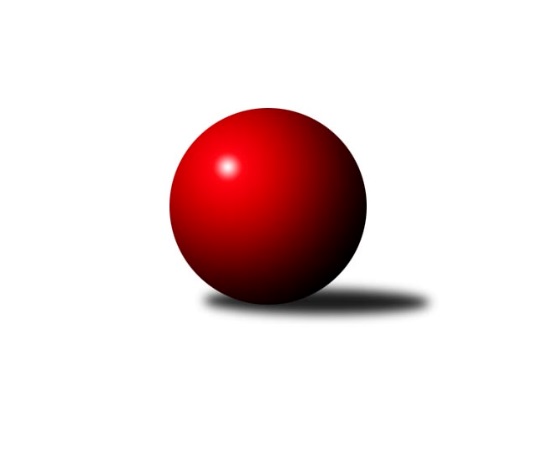 Č.6Ročník 2022/2023	4.6.2024 Interliga 2022/2023Statistika 6. kolaTabulka družstev:		družstvo	záp	výh	rem	proh	skore	sety	průměr	body	plné	dorážka	chyby	1.	ŠKK Trstená Starek	6	6	0	0	33.5 : 14.5 	(79.0 : 65.0)	3669	12	2357	1312	7.7	2.	ŠK Železiarne Podbrezová	7	5	0	2	36.0 : 20.0 	(96.0 : 72.0)	3658	10	2355	1303	9	3.	SKK Rokycany	6	4	0	2	29.0 : 19.0 	(79.5 : 64.5)	3642	8	2352	1290	10.5	4.	TJ Valašské Meziříčí	6	4	0	2	28.0 : 20.0 	(77.5 : 66.5)	3630	8	2339	1291	8	5.	KK Slavoj Praha	7	3	1	3	27.5 : 28.5 	(83.0 : 85.0)	3595	7	2322	1273	14.1	6.	KK Ježci Jihlava	5	3	0	2	24.0 : 16.0 	(68.5 : 51.5)	3530	6	2282	1248	14.2	7.	TJ Rakovice	6	3	0	3	24.0 : 24.0 	(75.5 : 68.5)	3582	6	2329	1253	13.3	8.	TJ Lokomotíva Vrútky	6	2	1	3	22.0 : 26.0 	(75.5 : 68.5)	3438	5	2292	1146	19.7	9.	TJ Sokol Brno Husovice	6	2	0	4	19.0 : 29.0 	(62.5 : 81.5)	3466	4	2287	1179	15	10.	SKK Hořice	5	1	0	4	16.0 : 24.0 	(51.0 : 69.0)	3446	2	2267	1178	11.4	11.	KK Tatran Sučany	5	1	0	4	10.0 : 30.0 	(44.0 : 76.0)	3456	2	2288	1168	23.6	12.	FTC KO Fiľakovo	5	0	0	5	11.0 : 29.0 	(48.0 : 72.0)	3420	0	2262	1157	17.8Tabulka doma:		družstvo	záp	výh	rem	proh	skore	sety	průměr	body	maximum	minimum	1.	SKK Rokycany	4	4	0	0	23.0 : 9.0 	(58.0 : 38.0)	3655	8	3722	3608	2.	ŠKK Trstená Starek	3	3	0	0	15.5 : 8.5 	(39.0 : 33.0)	3788	6	3814	3750	3.	KK Ježci Jihlava	4	3	0	1	21.0 : 11.0 	(56.5 : 39.5)	3485	6	3531	3384	4.	TJ Lokomotíva Vrútky	4	2	1	1	19.0 : 13.0 	(53.0 : 43.0)	3621	5	3674	3528	5.	TJ Valašské Meziříčí	2	2	0	0	11.0 : 5.0 	(25.5 : 22.5)	3618	4	3620	3615	6.	TJ Rakovice	3	2	0	1	14.0 : 10.0 	(41.5 : 30.5)	3635	4	3695	3554	7.	ŠK Železiarne Podbrezová	3	2	0	1	14.0 : 10.0 	(39.5 : 32.5)	3683	4	3775	3630	8.	KK Slavoj Praha	3	2	0	1	13.0 : 11.0 	(37.0 : 35.0)	3638	4	3682	3579	9.	SKK Hořice	2	1	0	1	8.0 : 8.0 	(24.0 : 24.0)	3443	2	3449	3437	10.	KK Tatran Sučany	2	1	0	1	7.0 : 9.0 	(23.0 : 25.0)	3538	2	3655	3421	11.	TJ Sokol Brno Husovice	3	1	0	2	8.0 : 16.0 	(30.0 : 42.0)	3424	2	3441	3396	12.	FTC KO Fiľakovo	2	0	0	2	5.0 : 11.0 	(19.0 : 29.0)	3383	0	3427	3339Tabulka venku:		družstvo	záp	výh	rem	proh	skore	sety	průměr	body	maximum	minimum	1.	ŠKK Trstená Starek	3	3	0	0	18.0 : 6.0 	(40.0 : 32.0)	3629	6	3749	3557	2.	ŠK Železiarne Podbrezová	4	3	0	1	22.0 : 10.0 	(56.5 : 39.5)	3652	6	3730	3600	3.	TJ Valašské Meziříčí	4	2	0	2	17.0 : 15.0 	(52.0 : 44.0)	3634	4	3748	3565	4.	KK Slavoj Praha	4	1	1	2	14.5 : 17.5 	(46.0 : 50.0)	3584	3	3775	3366	5.	TJ Sokol Brno Husovice	3	1	0	2	11.0 : 13.0 	(32.5 : 39.5)	3479	2	3630	3371	6.	TJ Rakovice	3	1	0	2	10.0 : 14.0 	(34.0 : 38.0)	3564	2	3713	3461	7.	KK Ježci Jihlava	1	0	0	1	3.0 : 5.0 	(12.0 : 12.0)	3576	0	3576	3576	8.	SKK Rokycany	2	0	0	2	6.0 : 10.0 	(21.5 : 26.5)	3636	0	3638	3633	9.	TJ Lokomotíva Vrútky	2	0	0	2	3.0 : 13.0 	(22.5 : 25.5)	3347	0	3415	3278	10.	SKK Hořice	3	0	0	3	8.0 : 16.0 	(27.0 : 45.0)	3447	0	3501	3395	11.	FTC KO Fiľakovo	3	0	0	3	6.0 : 18.0 	(29.0 : 43.0)	3432	0	3569	3299	12.	KK Tatran Sučany	3	0	0	3	3.0 : 21.0 	(21.0 : 51.0)	3428	0	3483	3357Tabulka podzimní části:		družstvo	záp	výh	rem	proh	skore	sety	průměr	body	doma	venku	1.	ŠKK Trstená Starek	6	6	0	0	33.5 : 14.5 	(79.0 : 65.0)	3669	12 	3 	0 	0 	3 	0 	0	2.	ŠK Železiarne Podbrezová	7	5	0	2	36.0 : 20.0 	(96.0 : 72.0)	3658	10 	2 	0 	1 	3 	0 	1	3.	SKK Rokycany	6	4	0	2	29.0 : 19.0 	(79.5 : 64.5)	3642	8 	4 	0 	0 	0 	0 	2	4.	TJ Valašské Meziříčí	6	4	0	2	28.0 : 20.0 	(77.5 : 66.5)	3630	8 	2 	0 	0 	2 	0 	2	5.	KK Slavoj Praha	7	3	1	3	27.5 : 28.5 	(83.0 : 85.0)	3595	7 	2 	0 	1 	1 	1 	2	6.	KK Ježci Jihlava	5	3	0	2	24.0 : 16.0 	(68.5 : 51.5)	3530	6 	3 	0 	1 	0 	0 	1	7.	TJ Rakovice	6	3	0	3	24.0 : 24.0 	(75.5 : 68.5)	3582	6 	2 	0 	1 	1 	0 	2	8.	TJ Lokomotíva Vrútky	6	2	1	3	22.0 : 26.0 	(75.5 : 68.5)	3438	5 	2 	1 	1 	0 	0 	2	9.	TJ Sokol Brno Husovice	6	2	0	4	19.0 : 29.0 	(62.5 : 81.5)	3466	4 	1 	0 	2 	1 	0 	2	10.	SKK Hořice	5	1	0	4	16.0 : 24.0 	(51.0 : 69.0)	3446	2 	1 	0 	1 	0 	0 	3	11.	KK Tatran Sučany	5	1	0	4	10.0 : 30.0 	(44.0 : 76.0)	3456	2 	1 	0 	1 	0 	0 	3	12.	FTC KO Fiľakovo	5	0	0	5	11.0 : 29.0 	(48.0 : 72.0)	3420	0 	0 	0 	2 	0 	0 	3Tabulka jarní části:		družstvo	záp	výh	rem	proh	skore	sety	průměr	body	doma	venku	1.	KK Slavoj Praha	0	0	0	0	0.0 : 0.0 	(0.0 : 0.0)	0	0 	0 	0 	0 	0 	0 	0 	2.	KK Tatran Sučany	0	0	0	0	0.0 : 0.0 	(0.0 : 0.0)	0	0 	0 	0 	0 	0 	0 	0 	3.	KK Ježci Jihlava	0	0	0	0	0.0 : 0.0 	(0.0 : 0.0)	0	0 	0 	0 	0 	0 	0 	0 	4.	FTC KO Fiľakovo	0	0	0	0	0.0 : 0.0 	(0.0 : 0.0)	0	0 	0 	0 	0 	0 	0 	0 	5.	TJ Sokol Brno Husovice	0	0	0	0	0.0 : 0.0 	(0.0 : 0.0)	0	0 	0 	0 	0 	0 	0 	0 	6.	TJ Rakovice	0	0	0	0	0.0 : 0.0 	(0.0 : 0.0)	0	0 	0 	0 	0 	0 	0 	0 	7.	TJ Lokomotíva Vrútky	0	0	0	0	0.0 : 0.0 	(0.0 : 0.0)	0	0 	0 	0 	0 	0 	0 	0 	8.	TJ Valašské Meziříčí	0	0	0	0	0.0 : 0.0 	(0.0 : 0.0)	0	0 	0 	0 	0 	0 	0 	0 	9.	SKK Rokycany	0	0	0	0	0.0 : 0.0 	(0.0 : 0.0)	0	0 	0 	0 	0 	0 	0 	0 	10.	ŠK Železiarne Podbrezová	0	0	0	0	0.0 : 0.0 	(0.0 : 0.0)	0	0 	0 	0 	0 	0 	0 	0 	11.	ŠKK Trstená Starek	0	0	0	0	0.0 : 0.0 	(0.0 : 0.0)	0	0 	0 	0 	0 	0 	0 	0 	12.	SKK Hořice	0	0	0	0	0.0 : 0.0 	(0.0 : 0.0)	0	0 	0 	0 	0 	0 	0 	0 Zisk bodů pro družstvo:		jméno hráče	družstvo	body	zápasy	v %	dílčí body	sety	v %	1.	Mikolaj Konopka 	ŠKK Trstená Starek 	6	/	6	(100%)	19	/	24	(79%)	2.	Zdeněk Gartus 	KK Slavoj Praha 	6	/	7	(86%)	23	/	28	(82%)	3.	Jaroslav Hažva 	KK Slavoj Praha 	6	/	7	(86%)	19	/	28	(68%)	4.	Bystrík Vadovič 	ŠK Železiarne Podbrezová 	6	/	7	(86%)	18.5	/	28	(66%)	5.	Jiří Veselý 	ŠK Železiarne Podbrezová 	6	/	7	(86%)	17	/	28	(61%)	6.	David Urbánek 	SKK Hořice 	5	/	5	(100%)	16	/	20	(80%)	7.	Robin Parkan 	KK Ježci Jihlava 	5	/	5	(100%)	15	/	20	(75%)	8.	Tomáš Cabák 	TJ Valašské Meziříčí 	5	/	6	(83%)	20	/	24	(83%)	9.	Rostislav Gorecký 	TJ Valašské Meziříčí 	5	/	6	(83%)	18	/	24	(75%)	10.	Radek Hejhal 	SKK Rokycany 	5	/	6	(83%)	17	/	24	(71%)	11.	Jan Endršt 	SKK Rokycany 	5	/	6	(83%)	16	/	24	(67%)	12.	Marcel Ivančík 	TJ Rakovice 	5	/	6	(83%)	15	/	24	(63%)	13.	Peter Nemček 	ŠK Železiarne Podbrezová 	5	/	7	(71%)	18.5	/	28	(66%)	14.	Damián Knapp 	FTC KO Fiľakovo 	4	/	4	(100%)	12.5	/	16	(78%)	15.	Marián Ruttkay 	TJ Lokomotíva Vrútky 	4	/	4	(100%)	12	/	16	(75%)	16.	Daniel Braun 	KK Ježci Jihlava 	4	/	5	(80%)	15	/	20	(75%)	17.	Lukáš Juris 	ŠKK Trstená Starek 	4	/	5	(80%)	14	/	20	(70%)	18.	Peter Magala 	TJ Rakovice 	4	/	5	(80%)	13	/	20	(65%)	19.	Martin Hažva 	SKK Hořice 	4	/	5	(80%)	11	/	20	(55%)	20.	Petr Hendrych 	TJ Sokol Brno Husovice 	4	/	6	(67%)	16	/	24	(67%)	21.	Boris Šintál 	TJ Rakovice 	4	/	6	(67%)	16	/	24	(67%)	22.	Jiří Mrlík 	TJ Valašské Meziříčí 	4	/	6	(67%)	15.5	/	24	(65%)	23.	Stanislav Kupčok 	TJ Lokomotíva Vrútky 	4	/	6	(67%)	12.5	/	24	(52%)	24.	Martin Kozák 	ŠKK Trstená Starek 	4	/	6	(67%)	12	/	24	(50%)	25.	Michal Šimek 	TJ Sokol Brno Husovice 	4	/	6	(67%)	12	/	24	(50%)	26.	Jan Bína 	ŠK Železiarne Podbrezová 	4	/	7	(57%)	19	/	28	(68%)	27.	Petr Dobeš ml.	KK Ježci Jihlava 	3	/	3	(100%)	10	/	12	(83%)	28.	Tomáš Juřík 	TJ Valašské Meziříčí 	3	/	3	(100%)	8	/	12	(67%)	29.	Stanislav Partl 	KK Ježci Jihlava 	3	/	4	(75%)	8	/	16	(50%)	30.	Roman Bukový 	KK Tatran Sučany 	3	/	5	(60%)	15	/	20	(75%)	31.	Adam Dibdiak 	TJ Lokomotíva Vrútky 	3	/	5	(60%)	12.5	/	20	(63%)	32.	Patrik Flachbart 	FTC KO Fiľakovo 	3	/	5	(60%)	12	/	20	(60%)	33.	Michal Bučko 	SKK Rokycany 	3	/	5	(60%)	12	/	20	(60%)	34.	Eduard Ilovský 	KK Tatran Sučany 	3	/	5	(60%)	11	/	20	(55%)	35.	Andrej Balco 	ŠK Železiarne Podbrezová 	3	/	5	(60%)	11	/	20	(55%)	36.	Miroslav Šnejdar ml.	SKK Rokycany 	3	/	6	(50%)	14.5	/	24	(60%)	37.	Milan Tomka 	TJ Lokomotíva Vrútky 	3	/	6	(50%)	14	/	24	(58%)	38.	Šimon Magala 	TJ Rakovice 	3	/	6	(50%)	11.5	/	24	(48%)	39.	Libor Škoula 	TJ Sokol Brno Husovice 	3	/	6	(50%)	11	/	24	(46%)	40.	Michal Szulc 	ŠKK Trstená Starek 	3	/	6	(50%)	11	/	24	(46%)	41.	Ivan Čech 	ŠKK Trstená Starek 	2.5	/	6	(42%)	13	/	24	(54%)	42.	František Rusín 	KK Slavoj Praha 	2.5	/	6	(42%)	11.5	/	24	(48%)	43.	Vojtěch Špelina 	SKK Rokycany 	2	/	3	(67%)	7	/	12	(58%)	44.	Vojtěch Tulka 	SKK Hořice 	2	/	3	(67%)	6	/	12	(50%)	45.	Alexander Šimon 	FTC KO Fiľakovo 	2	/	3	(67%)	5	/	12	(42%)	46.	Martin Dolnák 	TJ Rakovice 	2	/	4	(50%)	9	/	16	(56%)	47.	Peter Adamec 	KK Tatran Sučany 	2	/	4	(50%)	8.5	/	16	(53%)	48.	Peter Šibal 	ŠKK Trstená Starek 	2	/	4	(50%)	7.5	/	16	(47%)	49.	Tomáš Pašiak 	ŠK Železiarne Podbrezová 	2	/	4	(50%)	7	/	16	(44%)	50.	Ján Kubena 	TJ Lokomotíva Vrútky 	2	/	5	(40%)	9.5	/	20	(48%)	51.	Michal Koubek 	KK Slavoj Praha 	2	/	5	(40%)	9	/	20	(45%)	52.	Lukáš Janko 	KK Slavoj Praha 	2	/	5	(40%)	9	/	20	(45%)	53.	Dominik Ruml 	SKK Hořice 	2	/	5	(40%)	8	/	20	(40%)	54.	Peter Marček 	TJ Lokomotíva Vrútky 	2	/	6	(33%)	12	/	24	(50%)	55.	Tomáš Valík 	KK Ježci Jihlava 	1	/	1	(100%)	3.5	/	4	(88%)	56.	Milan Wagner 	SKK Rokycany 	1	/	1	(100%)	3	/	4	(75%)	57.	Roman Pytlík 	SKK Rokycany 	1	/	2	(50%)	4	/	8	(50%)	58.	Tomáš ŽiŽlavskÝ 	TJ Sokol Brno Husovice 	1	/	3	(33%)	5	/	12	(42%)	59.	Vít Jírovec 	KK Ježci Jihlava 	1	/	3	(33%)	4	/	12	(33%)	60.	Róbert Kluka 	FTC KO Fiľakovo 	1	/	3	(33%)	3	/	12	(25%)	61.	Milan Kojnok 	FTC KO Fiľakovo 	1	/	4	(25%)	7.5	/	16	(47%)	62.	Michal Markus 	TJ Valašské Meziříčí 	1	/	4	(25%)	7	/	16	(44%)	63.	David PlŠek 	TJ Sokol Brno Husovice 	1	/	4	(25%)	6	/	16	(38%)	64.	Ondřej Topič 	TJ Valašské Meziříčí 	1	/	4	(25%)	5	/	16	(31%)	65.	Dušan Ryba 	TJ Sokol Brno Husovice 	1	/	4	(25%)	4	/	16	(25%)	66.	Václav Mazur 	TJ Sokol Brno Husovice 	1	/	5	(20%)	7.5	/	20	(38%)	67.	Radek Kroupa 	SKK Hořice 	1	/	5	(20%)	6.5	/	20	(33%)	68.	Petr Pavlík 	KK Slavoj Praha 	1	/	6	(17%)	7.5	/	24	(31%)	69.	Michal Jirouš 	SKK Rokycany 	1	/	6	(17%)	6	/	24	(25%)	70.	Dalibor Jandík 	TJ Valašské Meziříčí 	1	/	6	(17%)	4	/	24	(17%)	71.	Tomáš Prívozník 	TJ Rakovice 	0	/	1	(0%)	2	/	4	(50%)	72.	Damián Bielik 	TJ Rakovice 	0	/	1	(0%)	2	/	4	(50%)	73.	Patrik Čabuda 	KK Tatran Sučany 	0	/	1	(0%)	1	/	4	(25%)	74.	Ladislav Flachbart 	FTC KO Fiľakovo 	0	/	1	(0%)	1	/	4	(25%)	75.	Šimon Milan 	TJ Rakovice 	0	/	1	(0%)	1	/	4	(25%)	76.	Lukáš Nesteš 	TJ Rakovice 	0	/	2	(0%)	2.5	/	8	(31%)	77.	Sándor Szabó 	FTC KO Fiľakovo 	0	/	2	(0%)	2	/	8	(25%)	78.	Martin Starek 	ŠKK Trstená Starek 	0	/	2	(0%)	2	/	8	(25%)	79.	Richard Varga 	TJ Rakovice 	0	/	2	(0%)	1.5	/	8	(19%)	80.	Petr Vaněk 	SKK Hořice 	0	/	2	(0%)	1.5	/	8	(19%)	81.	Martin Ilovský 	KK Tatran Sučany 	0	/	2	(0%)	1	/	8	(13%)	82.	Patrik Kovács 	FTC KO Fiľakovo 	0	/	2	(0%)	1	/	8	(13%)	83.	Ján Ondrejčík ml.	KK Tatran Sučany 	0	/	2	(0%)	1	/	8	(13%)	84.	Radimír Bolibruch 	KK Tatran Sučany 	0	/	2	(0%)	0	/	8	(0%)	85.	Ondřej Černý 	SKK Hořice 	0	/	3	(0%)	2	/	12	(17%)	86.	Kristián Čaba 	FTC KO Fiľakovo 	0	/	3	(0%)	2	/	12	(17%)	87.	Kristián Soják 	ŠK Železiarne Podbrezová 	0	/	4	(0%)	4	/	16	(25%)	88.	Róbert Véreš 	KK Tatran Sučany 	0	/	4	(0%)	3.5	/	16	(22%)	89.	Adam Tomka 	TJ Lokomotíva Vrútky 	0	/	4	(0%)	3	/	16	(19%)	90.	Evžen Valtr 	KK Slavoj Praha 	0	/	4	(0%)	3	/	16	(19%)	91.	Mojmír Holec 	KK Ježci Jihlava 	0	/	5	(0%)	6	/	20	(30%)Průměry na kuželnách:		kuželna	průměr	plné	dorážka	chyby	výkon na hráče	1.	Trstená, 1-4	3753	2392	1360	7.8	(625.5)	2.	Podbrezová, 1-6	3640	2350	1290	11.0	(606.7)	3.	SK Žižkov Praha, 1-4	3620	2337	1282	13.3	(603.4)	4.	Vrútky, 1-4	3601	2353	1248	16.1	(600.3)	5.	Rakovice, 1-4	3599	2329	1270	9.5	(599.8)	6.	TJ Valašské Meziříčí, 1-4	3574	2311	1262	11.0	(595.8)	7.	SKK Rokycany, 1-4	3563	2326	1237	15.5	(593.9)	8.	Sučany, 1-4	3544	2313	1230	14.3	(590.7)	9.	TJ Sokol Brno IV, 1-4	3479	2286	1192	17.0	(579.9)	10.	SKK Hořice, 1-4	3464	2288	1176	18.0	(577.4)	11.	KK PSJ Jihlava, 1-4	3445	2249	1196	14.1	(574.3)	12.	Fiľakovo, 1-4	3424	2234	1189	12.8	(570.7)Nejlepší výkony na kuželnách:Trstená, 1-4ŠKK Trstená Starek	3814	1. kolo	Ivan Čech 	ŠKK Trstená Starek	692	1. koloŠKK Trstená Starek	3799	3. kolo	Michal Szulc 	ŠKK Trstená Starek	688	3. koloKK Slavoj Praha	3775	3. kolo	Mikolaj Konopka 	ŠKK Trstená Starek	678	5. koloŠKK Trstená Starek	3750	5. kolo	Jan Endršt 	SKK Rokycany	663	5. koloTJ Valašské Meziříčí	3748	1. kolo	Jaroslav Hažva 	KK Slavoj Praha	659	3. koloSKK Rokycany	3633	5. kolo	Lukáš Juris 	ŠKK Trstená Starek	654	3. kolo		. kolo	Mikolaj Konopka 	ŠKK Trstená Starek	651	1. kolo		. kolo	Rostislav Gorecký 	TJ Valašské Meziříčí	651	1. kolo		. kolo	Michal Koubek 	KK Slavoj Praha	650	3. kolo		. kolo	Jiří Mrlík 	TJ Valašské Meziříčí	646	1. koloPodbrezová, 1-6ŠK Železiarne Podbrezová	3775	5. kolo	Jiří Veselý 	ŠK Železiarne Podbrezová	685	5. koloŠKK Trstená Starek	3749	2. kolo	Jaroslav Hažva 	KK Slavoj Praha	672	5. koloŠK Železiarne Podbrezová	3644	2. kolo	Bystrík Vadovič 	ŠK Železiarne Podbrezová	672	5. koloŠK Železiarne Podbrezová	3630	4. kolo	Jan Bína 	ŠK Železiarne Podbrezová	661	5. koloKK Slavoj Praha	3616	5. kolo	Martin Kozák 	ŠKK Trstená Starek	657	2. koloFTC KO Fiľakovo	3428	4. kolo	Mikolaj Konopka 	ŠKK Trstená Starek	650	2. kolo		. kolo	Jan Bína 	ŠK Železiarne Podbrezová	642	4. kolo		. kolo	Jan Bína 	ŠK Železiarne Podbrezová	639	2. kolo		. kolo	Bystrík Vadovič 	ŠK Železiarne Podbrezová	634	2. kolo		. kolo	Zdeněk Gartus 	KK Slavoj Praha	634	5. koloSK Žižkov Praha, 1-4TJ Rakovice	3713	4. kolo	Jaroslav Hažva 	KK Slavoj Praha	696	4. koloKK Slavoj Praha	3682	4. kolo	Jaroslav Hažva 	KK Slavoj Praha	674	2. koloKK Slavoj Praha	3654	6. kolo	Jaroslav Hažva 	KK Slavoj Praha	664	6. koloTJ Valašské Meziříčí	3648	6. kolo	Tomáš Cabák 	TJ Valašské Meziříčí	664	6. koloKK Slavoj Praha	3579	2. kolo	Marcel Ivančík 	TJ Rakovice	644	4. koloKK Tatran Sučany	3445	2. kolo	Šimon Magala 	TJ Rakovice	636	4. kolo		. kolo	Peter Magala 	TJ Rakovice	634	4. kolo		. kolo	Zdeněk Gartus 	KK Slavoj Praha	632	2. kolo		. kolo	Zdeněk Gartus 	KK Slavoj Praha	630	6. kolo		. kolo	Boris Šintál 	TJ Rakovice	626	4. koloVrútky, 1-4TJ Lokomotíva Vrútky	3674	5. kolo	Petr Hendrych 	TJ Sokol Brno Husovice	652	5. koloTJ Lokomotíva Vrútky	3672	6. kolo	Marián Ruttkay 	TJ Lokomotíva Vrútky	651	6. koloSKK Rokycany	3638	5. kolo	Marián Ruttkay 	TJ Lokomotíva Vrútky	648	5. koloTJ Sokol Brno Husovice	3630	5. kolo	Marián Ruttkay 	TJ Lokomotíva Vrútky	645	5. koloTJ Lokomotíva Vrútky	3608	5. kolo	Milan Tomka 	TJ Lokomotíva Vrútky	640	3. koloKK Slavoj Praha	3580	3. kolo	Zdeněk Gartus 	KK Slavoj Praha	639	3. koloTJ Lokomotíva Vrútky	3528	3. kolo	Radek Hejhal 	SKK Rokycany	639	5. koloKK Tatran Sučany	3483	6. kolo	Milan Wagner 	SKK Rokycany	639	5. kolo		. kolo	Jaroslav Hažva 	KK Slavoj Praha	637	3. kolo		. kolo	Václav Mazur 	TJ Sokol Brno Husovice	636	5. koloRakovice, 1-4TJ Rakovice	3695	1. kolo	Bystrík Vadovič 	ŠK Železiarne Podbrezová	662	3. koloŠK Železiarne Podbrezová	3676	3. kolo	Šimon Magala 	TJ Rakovice	650	3. koloTJ Rakovice	3656	3. kolo	Jiří Veselý 	ŠK Železiarne Podbrezová	643	3. koloFTC KO Fiľakovo	3569	1. kolo	Marcel Ivančík 	TJ Rakovice	638	3. koloTJ Rakovice	3554	3. kolo	Boris Šintál 	TJ Rakovice	636	1. koloSKK Hořice	3444	3. kolo	David Urbánek 	SKK Hořice	631	3. kolo		. kolo	Patrik Flachbart 	FTC KO Fiľakovo	630	1. kolo		. kolo	Peter Magala 	TJ Rakovice	629	1. kolo		. kolo	Peter Magala 	TJ Rakovice	627	3. kolo		. kolo	Marcel Ivančík 	TJ Rakovice	627	3. koloTJ Valašské Meziříčí, 1-4TJ Valašské Meziříčí	3620	2. kolo	Tomáš Cabák 	TJ Valašské Meziříčí	638	6. koloTJ Valašské Meziříčí	3615	6. kolo	Jiří Veselý 	ŠK Železiarne Podbrezová	636	6. koloŠK Železiarne Podbrezová	3602	6. kolo	Tomáš Cabák 	TJ Valašské Meziříčí	635	2. koloTJ Rakovice	3461	2. kolo	Rostislav Gorecký 	TJ Valašské Meziříčí	632	6. kolo		. kolo	Bystrík Vadovič 	ŠK Železiarne Podbrezová	628	6. kolo		. kolo	Rostislav Gorecký 	TJ Valašské Meziříčí	622	2. kolo		. kolo	Boris Šintál 	TJ Rakovice	621	2. kolo		. kolo	Jiří Mrlík 	TJ Valašské Meziříčí	616	6. kolo		. kolo	Jiří Mrlík 	TJ Valašské Meziříčí	616	2. kolo		. kolo	Jan Bína 	ŠK Železiarne Podbrezová	611	6. koloSKK Rokycany, 1-4SKK Rokycany	3722	4. kolo	Radek Hejhal 	SKK Rokycany	669	1. koloSKK Rokycany	3667	2. kolo	Petr Dobeš ml.	KK Ježci Jihlava	664	2. koloSKK Rokycany	3622	1. kolo	Miroslav Šnejdar ml.	SKK Rokycany	657	2. koloSKK Rokycany	3608	6. kolo	Michal Bučko 	SKK Rokycany	653	4. koloKK Ježci Jihlava	3576	2. kolo	Roman Bukový 	KK Tatran Sučany	647	4. koloTJ Rakovice	3519	6. kolo	Radek Hejhal 	SKK Rokycany	636	2. koloTJ Sokol Brno Husovice	3437	1. kolo	Jan Endršt 	SKK Rokycany	634	4. koloKK Tatran Sučany	3357	4. kolo	Radek Hejhal 	SKK Rokycany	633	4. kolo		. kolo	Jan Endršt 	SKK Rokycany	631	2. kolo		. kolo	Michal Bučko 	SKK Rokycany	631	1. koloSučany, 1-4KK Tatran Sučany	3655	3. kolo	Roman Bukový 	KK Tatran Sučany	669	3. koloŠK Železiarne Podbrezová	3600	1. kolo	Jan Bína 	ŠK Železiarne Podbrezová	669	1. koloSKK Hořice	3501	3. kolo	Jiří Veselý 	ŠK Železiarne Podbrezová	625	1. koloKK Tatran Sučany	3421	1. kolo	Peter Adamec 	KK Tatran Sučany	622	3. kolo		. kolo	Róbert Véreš 	KK Tatran Sučany	620	3. kolo		. kolo	Eduard Ilovský 	KK Tatran Sučany	616	3. kolo		. kolo	Róbert Véreš 	KK Tatran Sučany	607	1. kolo		. kolo	Peter Adamec 	KK Tatran Sučany	603	1. kolo		. kolo	Bystrík Vadovič 	ŠK Železiarne Podbrezová	602	1. kolo		. kolo	Eduard Ilovský 	KK Tatran Sučany	601	1. koloTJ Sokol Brno IV, 1-4ŠK Železiarne Podbrezová	3730	6. kolo	Jan Bína 	ŠK Železiarne Podbrezová	648	6. koloTJ Valašské Meziříčí	3573	4. kolo	Rostislav Gorecký 	TJ Valašské Meziříčí	648	4. koloTJ Sokol Brno Husovice	3441	4. kolo	Petr Hendrych 	TJ Sokol Brno Husovice	647	4. koloTJ Sokol Brno Husovice	3436	6. kolo	Jiří Veselý 	ŠK Železiarne Podbrezová	645	6. koloTJ Sokol Brno Husovice	3396	2. kolo	Petr Hendrych 	TJ Sokol Brno Husovice	633	6. koloFTC KO Fiľakovo	3299	2. kolo	Andrej Balco 	ŠK Železiarne Podbrezová	622	6. kolo		. kolo	Peter Nemček 	ŠK Železiarne Podbrezová	622	6. kolo		. kolo	Michal Šimek 	TJ Sokol Brno Husovice	614	6. kolo		. kolo	Bystrík Vadovič 	ŠK Železiarne Podbrezová	613	6. kolo		. kolo	Tomáš Cabák 	TJ Valašské Meziříčí	610	4. koloSKK Hořice, 1-4ŠKK Trstená Starek	3557	4. kolo	Mikolaj Konopka 	ŠKK Trstená Starek	645	4. koloSKK Hořice	3449	2. kolo	David Urbánek 	SKK Hořice	613	4. koloSKK Hořice	3437	4. kolo	Dominik Ruml 	SKK Hořice	611	2. koloTJ Lokomotíva Vrútky	3415	2. kolo	Adam Dibdiak 	TJ Lokomotíva Vrútky	608	2. kolo		. kolo	Martin Kozák 	ŠKK Trstená Starek	600	4. kolo		. kolo	Peter Šibal 	ŠKK Trstená Starek	593	4. kolo		. kolo	Ivan Čech 	ŠKK Trstená Starek	592	4. kolo		. kolo	Milan Tomka 	TJ Lokomotíva Vrútky	591	2. kolo		. kolo	Martin Hažva 	SKK Hořice	591	2. kolo		. kolo	Radek Kroupa 	SKK Hořice	589	4. koloKK PSJ Jihlava, 1-4ŠKK Trstená Starek	3582	6. kolo	Mikolaj Konopka 	ŠKK Trstená Starek	633	6. koloKK Ježci Jihlava	3531	6. kolo	Robin Parkan 	KK Ježci Jihlava	625	6. koloKK Ježci Jihlava	3513	3. kolo	Daniel Braun 	KK Ježci Jihlava	616	3. koloKK Ježci Jihlava	3510	1. kolo	Milan Tomka 	TJ Lokomotíva Vrútky	610	2. koloSKK Hořice	3395	1. kolo	Robin Parkan 	KK Ježci Jihlava	609	1. koloKK Ježci Jihlava	3384	2. kolo	Ivan Čech 	ŠKK Trstená Starek	609	6. koloTJ Sokol Brno Husovice	3371	3. kolo	Stanislav Partl 	KK Ježci Jihlava	606	1. koloTJ Lokomotíva Vrútky	3278	2. kolo	Petr Dobeš ml.	KK Ježci Jihlava	603	6. kolo		. kolo	Dominik Ruml 	SKK Hořice	602	1. kolo		. kolo	Petr Hendrych 	TJ Sokol Brno Husovice	602	3. koloFiľakovo, 1-4TJ Valašské Meziříčí	3565	3. kolo	Rostislav Gorecký 	TJ Valašské Meziříčí	639	3. koloFTC KO Fiľakovo	3427	3. kolo	Tomáš Cabák 	TJ Valašské Meziříčí	624	3. koloKK Slavoj Praha	3366	5. kolo	Jiří Mrlík 	TJ Valašské Meziříčí	600	3. koloFTC KO Fiľakovo	3339	5. kolo	Tomáš Juřík 	TJ Valašské Meziříčí	591	3. kolo		. kolo	Patrik Flachbart 	FTC KO Fiľakovo	590	3. kolo		. kolo	Patrik Flachbart 	FTC KO Fiľakovo	586	5. kolo		. kolo	Milan Kojnok 	FTC KO Fiľakovo	585	5. kolo		. kolo	Damián Knapp 	FTC KO Fiľakovo	585	3. kolo		. kolo	Jaroslav Hažva 	KK Slavoj Praha	582	5. kolo		. kolo	Sándor Szabó 	FTC KO Fiľakovo	579	3. koloČetnost výsledků:	8.0 : 0.0	1x	7.0 : 1.0	3x	6.0 : 2.0	9x	5.0 : 3.0	9x	4.5 : 3.5	1x	4.0 : 4.0	1x	3.0 : 5.0	2x	2.0 : 6.0	7x	1.0 : 7.0	2x